Table of ContentsI. Guide to the Individual Benchmark Specifications	2Benchmark Classification System	2Definitions of Benchmark Specifications	4II. Individual Benchmark Specifications	6I. Guide to the Individual Benchmark SpecificationsContent specific guidelines are given in the Individual Benchmark Specifications for each course.  The Specifications contains specific information about the alignment of items with the NGSSS and the Florida Standards.  It identifies the manner in which each benchmark is assessed, provides content limits and stimulus attributes for each benchmark, and gives specific information about content, item types, and response attributes.Benchmark Classification System      Each NGSSS benchmark is labeled with a system of letters and numbers.The two letters in the first position of the label identify the Subject Area.The number(s) in the second position represents the Grade Level.The letter in the third position represents the Strand or Body of Knowledge.The number in the fourth position represents the Standard.The number in the last position identifies the specific Benchmark.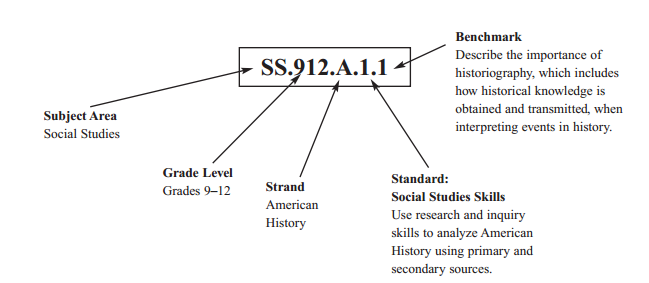 Each MAFS benchmark is labeled with a system of letters and numbers.The four letters in the first position of the label identify the Subject.The number(s) in the second position represents the Grade Level.The letter(s) in the third position represents the Category.The number in the fourth position shows the Domain.The number in the fifth position identifies the Cluster.The number in the last position identifies the specific Benchmark.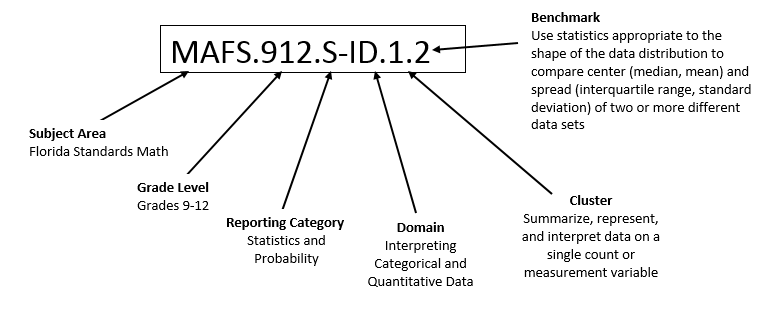 Definitions of Benchmark SpecificationsThe Individual Benchmark Specifications provides standard-specific guidance for assessment item development for CFAC item banks.  For each benchmark assessed, the following information is provided:II. Individual Benchmark SpecificationsCENTRAL FLORIDA ASSESSMENT COLLABORATIVEIndividual Test Item SpecificationsWorld Cultural Geography2014Reporting Categoryis a grouping of related benchmarks that can be used to summarize and report achievement.Standardrefers to the standard statement presented in the NGSSS or in the Florida Standards.BenchmarkAlso Assessesrefers to the benchmark statement presented in the NGSSS or standard statement in the Florida Standards.  In some cases, two or more related benchmarks are grouped together because the assessment of one benchmark addresses another benchmark.  Such groupings are indicated in the Also Assesses statement.refers to the benchmarks that are closely related to the benchmark (see description above)Item TypesCognitiveComplexityare used to assess the benchmark or group of benchmark.ideal level at which item should be assessed.Benchmark Clarificationsexplain how achievement of the benchmark will be demonstrated by students.  In other words, the clarification statements explain what the student will do when responding to questions.Content Limitsdefine the range of content knowledge and that should be assessed in the items for the benchmark.Stimulus Attributesdefine the types of stimulus materials that should be used in the items, including the appropriate use of graphic materials and item context or content.Response AttributesContent Focusdefine the characteristics of the answers that a student must choose or provide.defines the content measured by each test item.  Content focus addresses the broad content and skills associated with the examples found in the standards, benchmarks, or benchmark clarifications. Sample Itemsare provided for each type of question assessed.  The correct answer for all sample items is provided. Reporting CategoryUnderstand how to use maps and other geographic representations, tools, and technology to report information.StandardSS.912.G.1BenchmarkSS.912.G.1.2   Use spatial perspective and appropriate geographic terms and tools, including the Six Essential Elements, as organizational schema to describe any given place.Also AssessesNot ApplicableItem TypesSelected Response, Selected ResponseCognitive ComplexityLow, Moderate, High BenchmarkClarificationsStudents will understand the Five Themes of Geography:  Movement, Region, Location, Human Interaction and Place.Content LimitsNone SpecifiedStimulus AttributesItems may include thematic maps, latitude, and longitude.Response AttributesStudents will be able to select the correct answer from answer choices provided. Content Focusmovement, region, location, human interaction, place, latitude, longitude, migration, immigration, emigration; exact location; relative location; site and swituationSample Item Latitude and longitude may be used to determine which of the following   characteristics of a place?absolute locationelevationrelative locationsite features  Correct Answer: AReportingCategoryUnderstand how to use maps and other geographic representations, tools, and technology to report information.StandardSS.912.G.1BenchmarkSS.912.G.1.3   Employ applicable units of measurement and scale to solve simple locational problems using maps and globes.Also AssessesMAFS.K12.MP.6Item TypesSelected Response, Short ResponseCognitive ComplexityLow, Moderate, High BenchmarkClarificationsStudents will determine absolute and relative locations using maps with coordinate point system and/or compass rose. Students will be able to use a map or diagram with scale to determine distance.Content LimitsItems will require students to determine distance using map scale,Stimulus AttributesItems may include maps with coordinate point system, compass rose, and scale.Items may include basic geographic location problems using maps and math skills.Response AttributesStudents will be able to select the correct answer from answer choices provided.   Content Focusabsolute location, relative location, longitude, latitude, bar scale, ration  scale, global grid, prime meridian, equator,  legend, keySample Item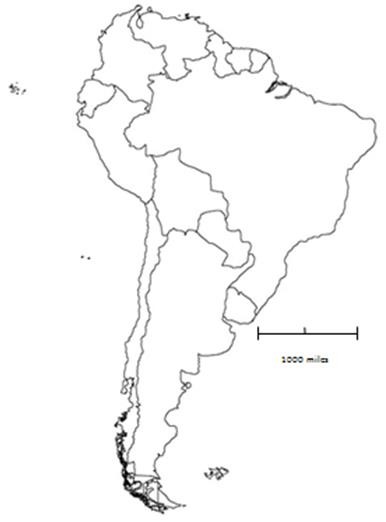 At its maximum width, how far is it from eastern Brazil to western Brazil?less than 500 milesless than 1000 milesless than 2000 milesmore than 2000 milesCorrect Answer: DReporting CategoryUnderstand how to use maps and other geographic representations, tools, and technology to report information.StandardSS.912.G.1BenchmarkSS.912.G.1.4  Analyze geographic information from a variety of sources including primary sources, atlases, computer, and digital sources, Geographic Information Systems (GIS), and a broad variety of maps.Also AssessesNot ApplicableItem TypesSelected Response, Short ResponseCognitive Complexity Low, Moderate, HighBenchmarkClarificationsStudents will be able to analyze multiple types of maps, graphs, and tables to determine concepts and ideas such as relative development.Content LimitsNone SpecifiedResponse AttributesStudents will be able to select the correct answer from answer choices provided. Stimulus AttributesItems may include maps, graphs and tables.Item will focus on the use multiple stimuli to assess and/or analyze data.Content FocusGPS, GIS, cartograms, population pyramids, political maps, physical maps, thematic maps, charts, and graphsSample ItemUse the three graphs below to answer the following question.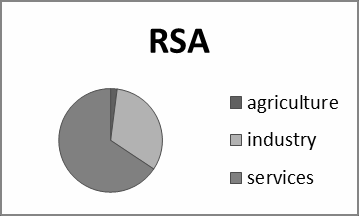 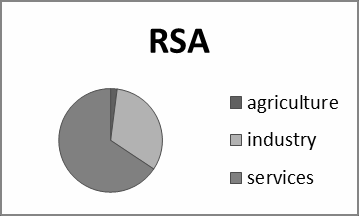 Using the information in the graphs, which country would be considered the least developed? A. GhanaB. RSAC. SomaliaD. TunisiaCorrect Answer: CReporting CategoryUnderstand physical and cultural characteristics of places. StandardSS.912.G.2BenchmarkSS.912.G.2.1  Identify the physical characteristics and the human characteristics that define and differentiate regions.Also AssessesSS.912.G.1.4Item TypesSelected Response, Short ResponseCognitive ComplexityLow, Moderate, High BenchmarkClarificationsStudents will be able to identify and classify attributes of the three types of regions (formal, functional, and perceptual).Content LimitsNone SpecifiedStimulus AttributesItems may include choropleth and thematic maps.Item will focus on identify the three types of regions (functional, formal, perceptual/vernacular) their purposes and characteristicsResponse AttributesStudents will be able to select the correct answer from answer choices provided. Content Focusregion, formal region, perceptual/vernacular region, nodal region, mental map, uniform region, thematic maps, chloropleth maps Sample ItemWhich of the following would be the best example of a functional region?A. a cityB. a college campusC. a stateD. an area code Correct Answer: DReporting CategoryUnderstand physical and cultural characteristics of places.StandardSS.912.G.2BenchmarkSS.912.G.2.2  Describe the factors and processes that contribute to the differences between developing and developed regions of the world.Also AssessesSS.912.G.1.4Item TypesSelected Response, Short ResponseCognitive ComplexityLow, Moderate, High BenchmarkClarificationsStudents will be able to identify and define factors and processes that distinguish “development.” Using rates of development, students will be able to measure and interpret relative development between areas.Students will be able to identify patterns between developed and developing places. Students will be able to assess various development strategies.Content LimitsTypical rates of development (such as per capita GDP or IMR) and common developmental policies and strategies (tourism, education, investment, physical plant, infrastructure, government subsidies).Stimulus AttributesItems may include tables and graphs for items using rates of development.Item will focus on major policies and rates that determine development.Response AttributesStudents will be able to select the correct answer from answer choices provided. Content FocusGross Domestic Product (GDP), Crude Birth Rate (CBR), Crude Death Rate (CDR), Natural Increase Rate (NIR), Total Fertility Rate (TFR) and Demographic Transition Model (DTM)Sample ItemWhich of the following rates would be an indication of underdevelopment if it had a high numeric value?gross domestic product (GDP) infant mortality rate physicians per 1000 peopleurban populationCorrect Answer: BReportingCategoryUnderstand the characteristics, distribution, and migration of human populations.StandardSS.912.G.4BenchmarkSS.912.G.4.1 Interpret population growth and other demographic data for any given place.Also AssessesLAFS.910.RH.3.7Item TypesSelected Response, Short ResponseCognitive ComplexityLow, Moderate, High BenchmarkClarificationsStudents will read, interpret, and compare and contrast data from a population profile (pyramid). Students will distinguish relative development by the shape of a population profile and hypothesize impacts of a cinch or bulge in a population profile. Students will read and interpret the Demographic Transition Model.  Students will explain how developmental factors change Natural Growth. Students will demonstrate understanding of the process and impact of exponential growth (J-curve).Content LimitsNone SpecifiedStimulus AttributesItems may include population profiles, DTM, and j-curve.Item will focus on the three major models of population growth used by geographers.Response AttributesStudents will be able select the correct answer from answer choices provided for selected response questions. For short response and extended response, students will be able to interpret population pyramids and identify the appropriate stage of the Demographic Transition Model. Content Focusfour stages of the Demographic Transition Model, S Curves, J Curves and Population Pyramids.Sample ItemUse the population profiles below to answer the following question.Country A:   Country B:    Country C: 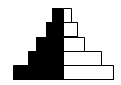 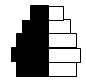 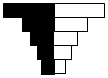 Using the population pyramids, which population is most likely to double faster?Country AB. Country BC. Country CD. Country B and C  Correct Answer: AReportingCategoryUnderstand the characteristics, distribution, and migration of human populations.StandardSS.912.G.4BenchmarkSS.912.G.4.2  Use geographic terms and tools to analyze the push/pull factors contributing to human migration within and among places.Also AssessesNot ApplicableItem TypesSelected Response, Short ResponseCognitive ComplexityLow, Moderate, High BenchmarkClarifications  Identify push or pull factors of migration. Content LimitsNone SpecifiedStimulus AttributesItems may include items that address key factors.Response AttributesStudents will be able to select the correct answer from answer choices provided for selected response. For short response students will be able to explain push and pull factors of migration.Content Focusmigration, push factor, pull factor, refugee, internally displaced person, asylumSample ItemWhy do most long, international migrations end in large cities?A. Countries can only be entered in big cities.B. The easiest place to find jobs is in a large city. C. All transportation hubs are in large coastal cities that are close       to the ocean.D. Large cities are the place new immigrants will find a culture         similar to their own.Correct Answer: DReporting CategoryUnderstand the characteristics, distribution, and migration of human populations.StandardSS.912.G.4BenchmarkSS.912.G.4.3   Use geographic terms and tools to analyze the effects of migration both on the place of origin and destination, including border areas.Also AssessesNot ApplicableItem TypesSelected Response, Short ResponseCognitive ComplexityLow, Moderate, High BenchmarkClarificationsStudents will analyze impacts of migration shifts from source areas and destination places. Students will assess immediate and long-term impacts of assimilation and cultural appropriation. Students will identify and distinguish how new cultural attributes change destinations (economic, social, religious, cultural landscape, etc.)Content LimitsNone SpecifiedStimulus AttributesItems may include maps, graphs, flow charts, pictures and cartoons that show impacts of migration.Response Attributes Students will be able to select the correct answer from answer choices provided for selected response items. . For short response and extended response students will be able to identify and explain short and long term impacts of cultural assimilation.. Content Focusassimilation, acculturation, customs, culture, diffusionSample ItemWhich effect did the Columbian Exchange have on the native religions in theAmericas?Native religions and European religions intertwined into hybrid religions. Native religions were unchanged by the introduction of European religions.C.  While many natives converted to European religions, the native religions stayed dominant. D.  European religions gained dominance in the Americas and wiped out the existence of the native religions. Correct Answer: CReportingCategoryUnderstand the characteristics, distribution, and migration of human populations.StandardSS.912.G.4BenchmarkSS.912.G.4.7  Use geographic terms and tools to explain cultural diffusion throughout places, regions, and the world.Also AssessesNot ApplicableItem TypesSelected Response, Short ResponseCognitive ComplexityLow, Moderate, High BenchmarkClarificationsItems will focus on the different types of cultural diffusion (contagious, hierarchical, relocation, stimulus)Content Limits  Limited to relocation, stimulus, contagious, and hierarchical diffusion.Stimulus AttributesItems may include maps and flow charts.Response AttributesStudents will be able to select the correct answer from answer choices provided for selected response items. For extended response items students will be able to identify and give specific examples of types of diffusion. Content Focusdiffusion, relocation diffusion, expansion diffusion, hierarchical diffusion, contagious diffusion, stimulus diffusion, hearth, distance decay, Sample ItemThe largest concentration of Muslims in the world is not in the Middle East, but in Southeast Asia. What type of diffusion caused the spread of Islam?contagioushierarchical relocationstimulus   Correct Answer: BReportingCategoryRecognize significant events, figures, and contributions of medieval civilizations (Byzantine Empire, Western Europe, Japan).StandardSS.912.W.2BenchmarkSS.912.W.2.16  Trace the growth and development of national identity in England, France, and Spain.Also AssessesNot ApplicableItem TypesSelected Response, Short ResponseCognitive ComplexityLow, Moderate, High BenchmarkClarificationsStudents should be able to analyze how cultural patterns such as religion, language, and ethnicity have influenced the national identity of places.Content LimitsNone SpecifiedStimulus AttributesItems may include thematic maps.Response AttributesStudents will be able to select the correct answer from answer choices provided. Content FocusIndo-European Language Family, Roman Catholic Church, Protestant Reformation, Anglican Church, Colonialism, Nationalism, French Revolution.Sample ItemWhich of the following countries cannot trace their official language roots to the Ancient Romans?A. England B. France C. Italy D. SpainCorrect Answer: AReporting CategoryRecognize significant events, figures, and contributions of medieval civilizations (Byzantine Empire, Western Europe, Japan).StandardSS.912.W.2BenchmarkSS.912.W.2.19  Describe the impact of Japan's physiography on its economic and political development.Also AssessesNot ApplicableItem TypesSelected Response, Short Response Cognitive ComplexityLow, Moderate, High BenchmarkClarificationsIdentify the economic and strategies created by Japan's high physiologic population density and its finite resources.ContentLimitsItem limited to medieval times.StimulusAttributesItems will focus the impact of Japan’s physiography on its internal economic/political policies and its external economic/political policies.Response AttributesStudents will be able to select the correct answer from answer choices provided. ContentFocusSamurai, Shogun, Daimyo, Physiographic, Diverse, Isolated, Connected, Archipelago, Imperialism, Hondo, Hokkaido, Tohoku, Shubu, Meiji Restoration, Edo Period,  Lost Decade, Terracing, Kanto Region, Kanto Region Sample ItemWhy was the nation of Japan able to maintain its political independence despite repeated invasion attempts by the Mongols who had conquered the area from Russia through China to Korea?Japan’s isolation and the extreme weather, especially typhoons, helped destroy the invaders fleets.B.  The Samurai warriors of Japan were such effective fighters that they defeated the Mongols each time.C.  The Mongol military expenditure on the invasions over such a long distance at sea nearly crippled the Mongols, so they withdrew.D.  There were so few natural resources and areas to farm in Japan that the Mongols were forced to retreat when they could not feed their armies.Correct Answer: AReporting CategoryRecognize significant events, figures, and contributions of Islamic, Meso and South American, and Sub-Saharan African civilizations.StandardSS.912.W.3BenchmarkSS.912.W.3.2  Compare the major beliefs and principles of Judaism, Christianity, and Islam.Also AssessesNot ApplicableItem TypesSelected Response, Short Response Cognitive Complexity Low, Moderate, HighBenchmarkClarificationsStudents will identify the major beliefs and principles of Judaism Christianity and Islam.Content LimitsNot ApplicableStimulus AttributesItems may include Thematic Maps.Response AttributesStudents will be able to select the correct answer from answer choices provided. Content FocusJudaism, Christianity, Islam, Five Pillars, Monotheism; Holy Cities and religious leadersSample ItemWhich of these cities is sacred to Judaism, Christianity, and Islam?BethlehemDamascusJerusalemMeccaCorrect Answer: CReportingCategoryRecognize significant events, figures, and contributions of Islamic, Meso and South American, and Sub-Saharan African civilizations.StandardSS.912.W.3BenchmarkSS.912.W.3.18  Compare the key economic, cultural, and political characteristics of the major civilizations of Meso and South America.Also AssessesSS.912.G.2.1, SS.912.G.2.2, SS.912.G.4.7Item TypesSelected Response, Short ResponseCognitive Complexity Low, Moderate, High BenchmarkClarificationsItems will include cultural accomplishments and political structure of Meso and South American cultures. Content LimitsItems will focus on Meso and South American civilizations. Stimulus AttributesItems may include images.Response AttributesStudents will be able to select the correct answer from answer choices provided. Content FocusOlmec, Maya, Aztec, Inca, Pyramids of Tikal, Chinampas, Quechua, Cuzco, Machu Picchu, Cuzco, Tenochtitlan, Aqueducts, Temples, Human Sacrifice, Chasquis,  Mayan Calendar and Mathematics, Shamanism, YucatanSample ItemWhich of the following were similarities in architectural achievements among the Aztec and Mayan civilizations?colonnade palacesdesigns using the archC.  northern facing structuresD.  pyramid style templesCorrect Answer: DReportingCategoryIdentify major economic, political, social, and technological trends beginning in the 20th century.StandardSS.912.W.9BenchmarkSS.912.W.9.3  Explain the cultural, historical, and economic factors and governmental policies that created the opportunities for ethnic cleansing or genocide in Cambodia, the Balkans, Rwanda, and Darfur, and describe various governmental and non-governmental responses to them.Also AssessesNot ApplicableItem TypesSelected Response, Short ResponseCognitive Complexity Low, Moderate, HighBenchmarkClarificationsItems will focus on the steps common in genocide. Students will be expected to have a basic understanding of important people, statistics and factors in major 20th Century genocides (Holocaust, Holodomor, Cambodia, Rwanda, Darfur, Democratic Republic of the Congo, and Kony and IRA.Content LimitsItems limited to 20th Century genocide examples listed in benchmark clarification.Stimulus AttributesNone SpecifiedResponse AttributesStudents will be able to select the correct answer from answer choices provided for selected response. For short response and extended response, students will able to identify and describe the stages of genocide and provide specific examples. Content FocusThe Stages of Genocide: Classification, Symbolization, Dehumanization, Organization, Polarization, Preparation, Extermination, and Denial, 20th Century genocides of the Holocaust, Holodomor, Cambodia, Rwanda, Darfur, Democratic Republic of the Congo, Kony, IRA, Sample ItemWhich is the progression common to all genocides?classification, dehumanization, organization, extermination, denialclassification, extermination, dehumanization, organization, denialclassification, organization, denial, dehumanization, exterminationdehumanization, classification, organization, extermination, denial Correct Answer: AReporting CategoryIdentify major economic, political, social, and technological trends beginning in the 20th century.StandardSS.912.W.9BenchmarkSS.912.W.9.4  Describe the causes and effects of twentieth century nationalist conflicts.Also AssessesNot ApplicableItem TypesSelected Response, Short ResponseCognitive ComplexityLow, Moderate, High BenchmarkClarificationsItems will look at centripetal and centrifugal factors and impacts of devolution. Content LimitsItems limited to centripetal, centrifugal factors, devolution and supranationalism. Stimulus AttributesNone SpecifiedResponse AttributesStudents will be able to select the correct answer from answer choices provided. Content Focus  centripetal factors, centrifugal factors, devolution and supranationalismSample ItemWhich factor contributed the most to European supranationalism in the form of the Eurozone?cultureeconomiclanguagepoliticalCorrect Answer: BReportingCategoryUnderstand how transportation, trade, communication, science, and technologyinfluence the progression and regression of cultures.StandardSS.912.H.3BenchmarkSS.912.H.3.1  Analyze the effects of transportation, trade, communication, science, and technology on the preservation and diffusion of culture.Also AssessesNot ApplicableItem TypesSelected Response, Short ResponseCognitive ComplexityLow, Moderate, High BenchmarkClarificationsItems will focus on globalization of culture through transportation, trade, communication and technology. Content LimitsItems will include questions on language, culture, migration and globalization. Stimulus AttributesItems may include flow-diagram maps and pictures.Response AttributesStudents will be able to select the correct answer from answer choices provided. Content Focusglobalization, uniform, transnational corporation, diffusion, relocation diffusionSample ItemThe two official languages of the Olympics are English and French. What is best reason these languages were chosen?They are the official languages of many countries.Both England and France are heavily populated countries.  They are the most commonly spoken languages in the world.They are both commonly used in business with multinational corporations. Correct Answer: DReporting CategoryDemonstrate an understanding of contemporary issues in world affairs, and evaluate the role and impact of United States foreign policy.StandardSS.912.C.4BenchmarkSS.912.C.4.1  Explain how the world's nations are governed differently.Also AssessesNot ApplicableItem TypesSelected Response, Short ResponseCognitive ComplexityLow, Moderate, High BenchmarkClarificationsItems will focus on the United States foreign policy specifically in regards to interaction with other types of government. Content LimitsItems limited to questions about democracies, monarchies, oligarchies and autocracies. Stimulus AttributesItems may include thematic maps.Response AttributesStudents will be able to select the correct answer from answer choices provided. Content Focusdemocracy, monarchy, oligarchy, autocracy, NAFTA, NATO, containment, Marshall Plan, Cold WarSample ItemWhich nation is controlled by an autocratic government?FranceNorth KoreaRussiaUnited States  Correct Answer: BReporting CategoryDemonstrate an understanding of contemporary issues in world affairs, and evaluate the role and impact of United States foreign policy.StandardSS.912.C.4BenchmarkSS.912.C.4.3  Assess human rights policies of the United States and other countries.Also AssessesNot ApplicableItem TypesSelected Response, Short ResponseCognitive ComplexityLow, Moderate, High BenchmarkClarificationsStudents should be able to evaluate human rights policies of the last 100 years including, Apartheid, ethnic cleansing, Jim Crow laws, Holocaust, suppression of minority rights, treatment of political prisoners and women’s rights. Content LimitsItems limited to questions on Apartheid, ethnic cleansing, Jim Crow laws, Holocaust, suppression of minority rights, treatment of political prisoners and women’s rights.Stimulus AttributesItems may include a graph of comparing and contrasting data or primary source document such as a picture or legal document.Response AttributesStudents will be able to select the correct answer from answer choices provided. Content Focusapartheid, ethnic cleansing, Jim Crow laws, segregation, Plessy v. Ferguson, Brown v. Board of Education of Topeka, civil disobedience, Holocaust, Aryan, crematorium, Nuremberg Laws, 19th Amendment, EEOC, Title IX, Roe v. Wade, affirmative ActionSample ItemSouth Africa's practice of Apartheid and the United States institution of Jim Crow laws in the American South had many similarities. Which of the following is not a similarity between Apartheid and Jim Crow laws?Public places were segregated by skin color.Blacks and whites were not allowed to marry.Whites in both countries fears that blacks carried diseases.  Blacks were required to relocate to specific regions of the country.Correct Answer: C